Demian 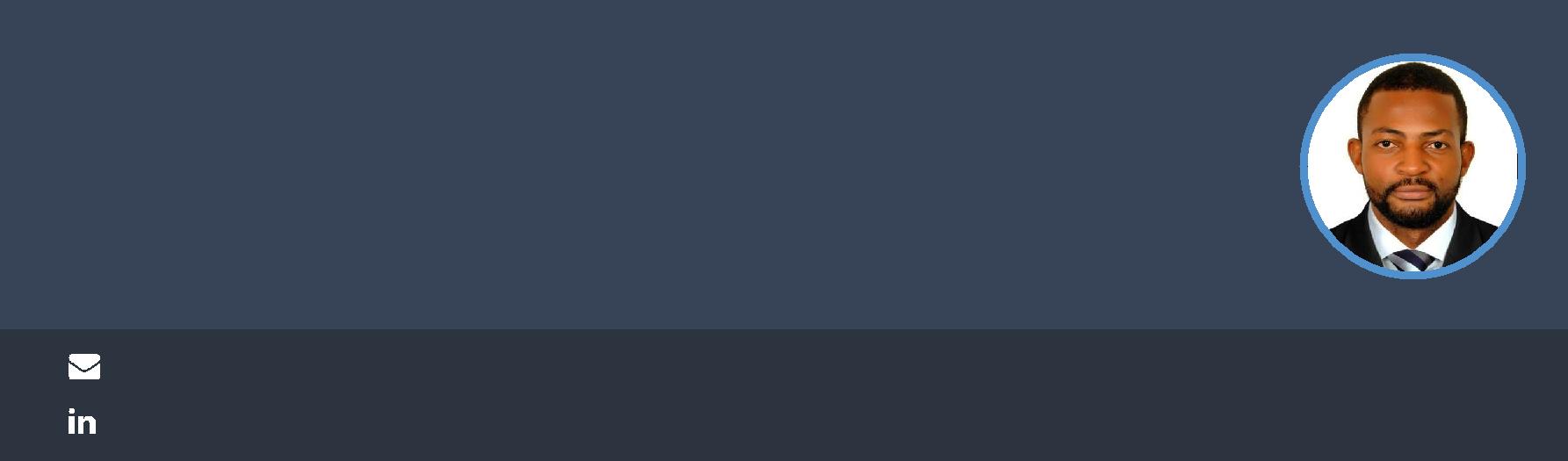 Experienced Accounting ProfessionalReliable Financial Reporting is my specialty. I combine over 7 years of financial experience, a unique education and a mastery of accounting systems to deliver to clients demand. I possess core competences in General Ledger, IFRS Financial Reporting, Taxes,Oracle Financial ERP, Budgeting, Period End Closings and Accounts Payable Processes.Demian.352590@2freemail.com 	       Dubai, United Arab Emirates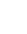 Work ExperienceFinancial Accountant Fixed AssetsCameroon Airlines Corporation10/2012 - PresentCameroon Airlines Corporation is the national airline of Cameroon Tasks/Achievements Maintain proper asset records regarding acquisitions,depreciations,transfes and disposals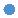  Reconcile asset sub-ledger balances to general ledger on a monthly basis; ensuring accuracy in asset depreciations, disposals, transfers and adjustments for internal repo arting Ensuring during closures tha asset ledgers are reconciled and are in accordance with corporate procedures and reporting timelines Create and monitor a system of controls, procedures, and forms for the recording of fixed assets. Plan and Coordinate year end fixed asset count activitiesTeam Leader General Ledger AccountantCameroon Airlines Corporation12/2010 - 09/2012 Tasks/Achievements Review accounting records to ensure accuracy, completeness and compliance with reporting standards. Prepare ad hoc reports as per management request Supervised month end close reviewing balance sheet accounts, and ensuring financial transactions were recorded accurately Maintains security over financial data by following internal controls over accounting ledger systems and completing database backups Prepare and declare monthly taxes to state authoritiesSkills & Competences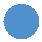 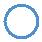 Oracle Financials ERPMicrosoft Oﬃce ApplicationsSkilled in IFRS FinancialAccountingThoroughly understandBudgets and Variance AnalysiExperienced at developing management reportsExperienced in Month EndClosings/ReportingUp to date understanding ofVAT and other taxesStrong ability to quickly learn new skillsHighly bilingual(English,French)Calm and capable under pressureEﬀective at Leading &CommunicationAbility to work within a multi-cultural frameworkCommitted to high ethical and professional conductAccountant3813 Business Complex03/2010 - 11/20103813 operates a range of businesses in the tourism and retail sectors Tasks/Achievements Prepared Journal entries relating to purchases,sales,income and expenses Conducted month end close account reconciliations Prepared and filed monthly tax returns for VAT and other Income taxes Prepared monthly payroll for the company's over 60 employeesLanguages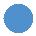 English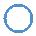 FrenchPidginInterestsSports | Reading | MusicEducationAccounting & FinanceACCA12/2003 - 12/2008	Glasgow, United KingdomCertificate ACCA Fundamentals LevelCertificate